  深圳市社会保险个人参保登记/变更申请表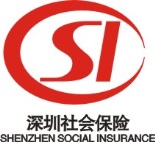 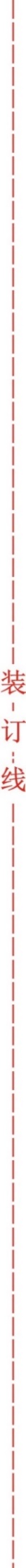 温馨提示：填表须知及申请材料见本表背面一、填表须知（一）本表格适用于以下业务：1.个人缴费（含灵活就业、延缴、趸缴、超龄随迁老人参加医疗保险）人员申请社会保险参保登记2.个人缴费（含灵活就业、延缴、趸缴、超龄随迁老人参加医疗保险）人员申请社会保险变更登记（二）本表格由个人在无法网上办结的情况下，先在网上预申请后打印，需由本人签名并加盖指印（三）每月20日前（含20日）申报的视为当月申报，20日后申报的视为次月申报（四）如需下载本表格或了解该项业务的进一步信息，请访问社保局官方网站二、申请材料（可通过联网信息比对的，网上办结，无需提供材料；无法通过的，网上预申请登记后打印申请表并携带以下材料到受理窗口办理。如无特殊说明，所有材料均只收申请表原件，其余材料验原件并拍照或扫描）（一）社会保险参保登记居民身份证居民户口本本人在我市开设的金融社保卡（未办理金融社保卡的，可提供本人在我市开设的银行活期储蓄账户，目前仅限中、农、工、建、招、交、中信、平安、农商九家银行）延缴、趸缴人员另需提供个人人事档案达到法定退休年龄后随迁入户本市且在异地没有参加/没有按月领取职工养老保险待遇或退休金，申请参加基本医疗保险一档的人员，须填写正面《参保人声明（一）》（二）社会保险变更登记1.姓名变更、证件号码变更（非自然升位）（1）由于公安部门原因导致登记信息变更的，需提供：① 户籍地公安部门出具的证明（注意：变更姓名和身份证号码的，证明需注明原姓名、身份证号与现姓名、身份证号之间的关系，如只更改姓名且在户口本内注明是曾用名的无需提供此项材料）；② 身份证③ 户口本 （2）由于单位申报错误导致登记信息变更的，需提供：① 身份证；② 申报错误单位出具的单位证明，加盖该单位公章；③ 入职登记表、劳动合同、工牌、工资表等其他与变更项目相关的证明材料（提供单位证明的，无需此项）2.户籍变更：身份证、户口本3.身份证号自然升位（该业务自助机、微信等自助渠道可办理）：身份证 4.个人缴费人员缴费银行信息变更(金融社保卡不得变更)（1）参保人本人在本市中、农、工、建、招、交、中信、平安、农商九家银行中任一银行开立的存折或借记卡（不得提供信用卡）（2）身份证5.联系电话、通讯地址、邮编、参保险种、缴费基数等非重要信息变更身份证个人信息及业务申请部分姓名：                    社保电脑号：                   电话（手机）：               申请办理：□灵活就业首次参保登记/□已参保人员申请灵活就业缴费/□延缴登记/□趸缴登记/              □已超龄深户居民只参加医疗保险 / □变更登记 / □恢复参保 / □停交姓名：                    社保电脑号：                   电话（手机）：               申请办理：□灵活就业首次参保登记/□已参保人员申请灵活就业缴费/□延缴登记/□趸缴登记/              □已超龄深户居民只参加医疗保险 / □变更登记 / □恢复参保 / □停交姓名：                    社保电脑号：                   电话（手机）：               申请办理：□灵活就业首次参保登记/□已参保人员申请灵活就业缴费/□延缴登记/□趸缴登记/              □已超龄深户居民只参加医疗保险 / □变更登记 / □恢复参保 / □停交姓名：                    社保电脑号：                   电话（手机）：               申请办理：□灵活就业首次参保登记/□已参保人员申请灵活就业缴费/□延缴登记/□趸缴登记/              □已超龄深户居民只参加医疗保险 / □变更登记 / □恢复参保 / □停交姓名：                    社保电脑号：                   电话（手机）：               申请办理：□灵活就业首次参保登记/□已参保人员申请灵活就业缴费/□延缴登记/□趸缴登记/              □已超龄深户居民只参加医疗保险 / □变更登记 / □恢复参保 / □停交姓名：                    社保电脑号：                   电话（手机）：               申请办理：□灵活就业首次参保登记/□已参保人员申请灵活就业缴费/□延缴登记/□趸缴登记/              □已超龄深户居民只参加医疗保险 / □变更登记 / □恢复参保 / □停交姓名：                    社保电脑号：                   电话（手机）：               申请办理：□灵活就业首次参保登记/□已参保人员申请灵活就业缴费/□延缴登记/□趸缴登记/              □已超龄深户居民只参加医疗保险 / □变更登记 / □恢复参保 / □停交姓名：                    社保电脑号：                   电话（手机）：               申请办理：□灵活就业首次参保登记/□已参保人员申请灵活就业缴费/□延缴登记/□趸缴登记/              □已超龄深户居民只参加医疗保险 / □变更登记 / □恢复参保 / □停交姓名：                    社保电脑号：                   电话（手机）：               申请办理：□灵活就业首次参保登记/□已参保人员申请灵活就业缴费/□延缴登记/□趸缴登记/              □已超龄深户居民只参加医疗保险 / □变更登记 / □恢复参保 / □停交姓名：                    社保电脑号：                   电话（手机）：               申请办理：□灵活就业首次参保登记/□已参保人员申请灵活就业缴费/□延缴登记/□趸缴登记/              □已超龄深户居民只参加医疗保险 / □变更登记 / □恢复参保 / □停交姓名：                    社保电脑号：                   电话（手机）：               申请办理：□灵活就业首次参保登记/□已参保人员申请灵活就业缴费/□延缴登记/□趸缴登记/              □已超龄深户居民只参加医疗保险 / □变更登记 / □恢复参保 / □停交姓名：                    社保电脑号：                   电话（手机）：               申请办理：□灵活就业首次参保登记/□已参保人员申请灵活就业缴费/□延缴登记/□趸缴登记/              □已超龄深户居民只参加医疗保险 / □变更登记 / □恢复参保 / □停交姓名：                    社保电脑号：                   电话（手机）：               申请办理：□灵活就业首次参保登记/□已参保人员申请灵活就业缴费/□延缴登记/□趸缴登记/              □已超龄深户居民只参加医疗保险 / □变更登记 / □恢复参保 / □停交姓名：                    社保电脑号：                   电话（手机）：               申请办理：□灵活就业首次参保登记/□已参保人员申请灵活就业缴费/□延缴登记/□趸缴登记/              □已超龄深户居民只参加医疗保险 / □变更登记 / □恢复参保 / □停交姓名：                    社保电脑号：                   电话（手机）：               申请办理：□灵活就业首次参保登记/□已参保人员申请灵活就业缴费/□延缴登记/□趸缴登记/              □已超龄深户居民只参加医疗保险 / □变更登记 / □恢复参保 / □停交姓名：                    社保电脑号：                   电话（手机）：               申请办理：□灵活就业首次参保登记/□已参保人员申请灵活就业缴费/□延缴登记/□趸缴登记/              □已超龄深户居民只参加医疗保险 / □变更登记 / □恢复参保 / □停交姓名：                    社保电脑号：                   电话（手机）：               申请办理：□灵活就业首次参保登记/□已参保人员申请灵活就业缴费/□延缴登记/□趸缴登记/              □已超龄深户居民只参加医疗保险 / □变更登记 / □恢复参保 / □停交姓名：                    社保电脑号：                   电话（手机）：               申请办理：□灵活就业首次参保登记/□已参保人员申请灵活就业缴费/□延缴登记/□趸缴登记/              □已超龄深户居民只参加医疗保险 / □变更登记 / □恢复参保 / □停交姓名：                    社保电脑号：                   电话（手机）：               申请办理：□灵活就业首次参保登记/□已参保人员申请灵活就业缴费/□延缴登记/□趸缴登记/              □已超龄深户居民只参加医疗保险 / □变更登记 / □恢复参保 / □停交姓名：                    社保电脑号：                   电话（手机）：               申请办理：□灵活就业首次参保登记/□已参保人员申请灵活就业缴费/□延缴登记/□趸缴登记/              □已超龄深户居民只参加医疗保险 / □变更登记 / □恢复参保 / □停交个人信息及业务申请部分一、参保登记部分[申请参保登记（含已参保人员申请灵活就业缴费）的请完整填写本区域；申请变更登记的，仅需填写发生变更的事项]一、参保登记部分[申请参保登记（含已参保人员申请灵活就业缴费）的请完整填写本区域；申请变更登记的，仅需填写发生变更的事项]一、参保登记部分[申请参保登记（含已参保人员申请灵活就业缴费）的请完整填写本区域；申请变更登记的，仅需填写发生变更的事项]一、参保登记部分[申请参保登记（含已参保人员申请灵活就业缴费）的请完整填写本区域；申请变更登记的，仅需填写发生变更的事项]一、参保登记部分[申请参保登记（含已参保人员申请灵活就业缴费）的请完整填写本区域；申请变更登记的，仅需填写发生变更的事项]一、参保登记部分[申请参保登记（含已参保人员申请灵活就业缴费）的请完整填写本区域；申请变更登记的，仅需填写发生变更的事项]一、参保登记部分[申请参保登记（含已参保人员申请灵活就业缴费）的请完整填写本区域；申请变更登记的，仅需填写发生变更的事项]一、参保登记部分[申请参保登记（含已参保人员申请灵活就业缴费）的请完整填写本区域；申请变更登记的，仅需填写发生变更的事项]一、参保登记部分[申请参保登记（含已参保人员申请灵活就业缴费）的请完整填写本区域；申请变更登记的，仅需填写发生变更的事项]一、参保登记部分[申请参保登记（含已参保人员申请灵活就业缴费）的请完整填写本区域；申请变更登记的，仅需填写发生变更的事项]一、参保登记部分[申请参保登记（含已参保人员申请灵活就业缴费）的请完整填写本区域；申请变更登记的，仅需填写发生变更的事项]一、参保登记部分[申请参保登记（含已参保人员申请灵活就业缴费）的请完整填写本区域；申请变更登记的，仅需填写发生变更的事项]一、参保登记部分[申请参保登记（含已参保人员申请灵活就业缴费）的请完整填写本区域；申请变更登记的，仅需填写发生变更的事项]一、参保登记部分[申请参保登记（含已参保人员申请灵活就业缴费）的请完整填写本区域；申请变更登记的，仅需填写发生变更的事项]一、参保登记部分[申请参保登记（含已参保人员申请灵活就业缴费）的请完整填写本区域；申请变更登记的，仅需填写发生变更的事项]一、参保登记部分[申请参保登记（含已参保人员申请灵活就业缴费）的请完整填写本区域；申请变更登记的，仅需填写发生变更的事项]一、参保登记部分[申请参保登记（含已参保人员申请灵活就业缴费）的请完整填写本区域；申请变更登记的，仅需填写发生变更的事项]一、参保登记部分[申请参保登记（含已参保人员申请灵活就业缴费）的请完整填写本区域；申请变更登记的，仅需填写发生变更的事项]一、参保登记部分[申请参保登记（含已参保人员申请灵活就业缴费）的请完整填写本区域；申请变更登记的，仅需填写发生变更的事项]一、参保登记部分[申请参保登记（含已参保人员申请灵活就业缴费）的请完整填写本区域；申请变更登记的，仅需填写发生变更的事项]个人信息及业务申请部分(1)姓   名(1)姓   名(2)民  族(2)民  族(3)性  别(3)性  别(3)性  别□男 / □女□男 / □女□男 / □女□男 / □女个人信息及业务申请部分(4)出生日期(4)出生日期       年     月     日       年     月     日       年     月     日       年     月     日       年     月     日       年     月     日(5)户籍类型(5)户籍类型(5)户籍类型□深圳户籍/□广东省内非深户/□广东省外户籍□深圳户籍/□广东省内非深户/□广东省外户籍□深圳户籍/□广东省内非深户/□广东省外户籍□深圳户籍/□广东省内非深户/□广东省外户籍□深圳户籍/□广东省内非深户/□广东省外户籍□深圳户籍/□广东省内非深户/□广东省外户籍□深圳户籍/□广东省内非深户/□广东省外户籍□深圳户籍/□广东省内非深户/□广东省外户籍□深圳户籍/□广东省内非深户/□广东省外户籍个人信息及业务申请部分(6)证件号码：(6)证件号码：(6)证件号码：(6)证件号码：(6)证件号码：(6)证件号码：(6)证件号码：(6)证件号码：(6)证件号码：(6)证件号码：(6)证件号码：(6)证件号码：(6)证件号码：(6)证件号码：(6)证件号码：(6)证件号码：(6)证件号码：(6)证件号码：(6)证件号码：(6)证件号码：个人信息及业务申请部分(7)学  历□小学及以下/□初中/□中职或高中/□专科或本科/□硕士研究生/□博士研究生□小学及以下/□初中/□中职或高中/□专科或本科/□硕士研究生/□博士研究生□小学及以下/□初中/□中职或高中/□专科或本科/□硕士研究生/□博士研究生□小学及以下/□初中/□中职或高中/□专科或本科/□硕士研究生/□博士研究生□小学及以下/□初中/□中职或高中/□专科或本科/□硕士研究生/□博士研究生□小学及以下/□初中/□中职或高中/□专科或本科/□硕士研究生/□博士研究生□小学及以下/□初中/□中职或高中/□专科或本科/□硕士研究生/□博士研究生□小学及以下/□初中/□中职或高中/□专科或本科/□硕士研究生/□博士研究生□小学及以下/□初中/□中职或高中/□专科或本科/□硕士研究生/□博士研究生□小学及以下/□初中/□中职或高中/□专科或本科/□硕士研究生/□博士研究生□小学及以下/□初中/□中职或高中/□专科或本科/□硕士研究生/□博士研究生□小学及以下/□初中/□中职或高中/□专科或本科/□硕士研究生/□博士研究生□小学及以下/□初中/□中职或高中/□专科或本科/□硕士研究生/□博士研究生□小学及以下/□初中/□中职或高中/□专科或本科/□硕士研究生/□博士研究生□小学及以下/□初中/□中职或高中/□专科或本科/□硕士研究生/□博士研究生□小学及以下/□初中/□中职或高中/□专科或本科/□硕士研究生/□博士研究生□小学及以下/□初中/□中职或高中/□专科或本科/□硕士研究生/□博士研究生□小学及以下/□初中/□中职或高中/□专科或本科/□硕士研究生/□博士研究生□小学及以下/□初中/□中职或高中/□专科或本科/□硕士研究生/□博士研究生个人信息及业务申请部分(8)参保险种（请选择）(8)参保险种（请选择）(8)参保险种（请选择）(8)参保险种（请选择）□职工养老保险 □医疗（含生育医疗）保险（请选择档次）[□一档/□二档/□三档]                    □职工养老保险 □医疗（含生育医疗）保险（请选择档次）[□一档/□二档/□三档]                    □职工养老保险 □医疗（含生育医疗）保险（请选择档次）[□一档/□二档/□三档]                    □职工养老保险 □医疗（含生育医疗）保险（请选择档次）[□一档/□二档/□三档]                    □职工养老保险 □医疗（含生育医疗）保险（请选择档次）[□一档/□二档/□三档]                    □职工养老保险 □医疗（含生育医疗）保险（请选择档次）[□一档/□二档/□三档]                    □职工养老保险 □医疗（含生育医疗）保险（请选择档次）[□一档/□二档/□三档]                    □职工养老保险 □医疗（含生育医疗）保险（请选择档次）[□一档/□二档/□三档]                    □职工养老保险 □医疗（含生育医疗）保险（请选择档次）[□一档/□二档/□三档]                    □职工养老保险 □医疗（含生育医疗）保险（请选择档次）[□一档/□二档/□三档]                    □职工养老保险 □医疗（含生育医疗）保险（请选择档次）[□一档/□二档/□三档]                    □职工养老保险 □医疗（含生育医疗）保险（请选择档次）[□一档/□二档/□三档]                    □职工养老保险 □医疗（含生育医疗）保险（请选择档次）[□一档/□二档/□三档]                    □职工养老保险 □医疗（含生育医疗）保险（请选择档次）[□一档/□二档/□三档]                    □职工养老保险 □医疗（含生育医疗）保险（请选择档次）[□一档/□二档/□三档]                    □职工养老保险 □医疗（含生育医疗）保险（请选择档次）[□一档/□二档/□三档]                    个人信息及业务申请部分(9)入深户时间（深户必填）(9)入深户时间（深户必填）(9)入深户时间（深户必填）(9)入深户时间（深户必填）(9)入深户时间（深户必填）          年      月          年      月          年      月          年      月          年      月(10)当月是否缴费（20日后申请的需选择）(10)当月是否缴费（20日后申请的需选择）(10)当月是否缴费（20日后申请的需选择）(10)当月是否缴费（20日后申请的需选择）(10)当月是否缴费（20日后申请的需选择）(10)当月是否缴费（20日后申请的需选择）(10)当月是否缴费（20日后申请的需选择）(10)当月是否缴费（20日后申请的需选择）(10)当月是否缴费（20日后申请的需选择）□是/□否个人信息及业务申请部分(11)通讯地址(11)通讯地址(11)通讯地址(11)通讯地址(11)通讯地址(11)通讯地址(12)邮编(12)邮编(12)邮编个人信息及业务申请部分(13)申报工资                  元/月(13)申报工资                  元/月(13)申报工资                  元/月(13)申报工资                  元/月(13)申报工资                  元/月(13)申报工资                  元/月(13)申报工资                  元/月(13)申报工资                  元/月(13)申报工资                  元/月(13)申报工资                  元/月(13)申报工资                  元/月(13)申报工资                  元/月(14)电子邮箱(14)电子邮箱(14)电子邮箱个人信息及业务申请部分(15)是否已办理金融社保卡（申领并激活金融社保卡后，金融社保卡将自动作为缴费账号，且不可变更）(15)是否已办理金融社保卡（申领并激活金融社保卡后，金融社保卡将自动作为缴费账号，且不可变更）(15)是否已办理金融社保卡（申领并激活金融社保卡后，金融社保卡将自动作为缴费账号，且不可变更）(15)是否已办理金融社保卡（申领并激活金融社保卡后，金融社保卡将自动作为缴费账号，且不可变更）(15)是否已办理金融社保卡（申领并激活金融社保卡后，金融社保卡将自动作为缴费账号，且不可变更）(15)是否已办理金融社保卡（申领并激活金融社保卡后，金融社保卡将自动作为缴费账号，且不可变更）(15)是否已办理金融社保卡（申领并激活金融社保卡后，金融社保卡将自动作为缴费账号，且不可变更）(15)是否已办理金融社保卡（申领并激活金融社保卡后，金融社保卡将自动作为缴费账号，且不可变更）(15)是否已办理金融社保卡（申领并激活金融社保卡后，金融社保卡将自动作为缴费账号，且不可变更）(15)是否已办理金融社保卡（申领并激活金融社保卡后，金融社保卡将自动作为缴费账号，且不可变更）(15)是否已办理金融社保卡（申领并激活金融社保卡后，金融社保卡将自动作为缴费账号，且不可变更）(15)是否已办理金融社保卡（申领并激活金融社保卡后，金融社保卡将自动作为缴费账号，且不可变更）(15)是否已办理金融社保卡（申领并激活金融社保卡后，金融社保卡将自动作为缴费账号，且不可变更）(15)是否已办理金融社保卡（申领并激活金融社保卡后，金融社保卡将自动作为缴费账号，且不可变更）(15)是否已办理金融社保卡（申领并激活金融社保卡后，金融社保卡将自动作为缴费账号，且不可变更）(15)是否已办理金融社保卡（申领并激活金融社保卡后，金融社保卡将自动作为缴费账号，且不可变更）(15)是否已办理金融社保卡（申领并激活金融社保卡后，金融社保卡将自动作为缴费账号，且不可变更）(15)是否已办理金融社保卡（申领并激活金融社保卡后，金融社保卡将自动作为缴费账号，且不可变更）□是/□否□是/□否个人信息及业务申请部分(16)缴费银行（第15项选择“是”者无须填写）(16)缴费银行（第15项选择“是”者无须填写）(16)缴费银行（第15项选择“是”者无须填写）(16)缴费银行（第15项选择“是”者无须填写）(16)缴费银行（第15项选择“是”者无须填写）(16)缴费银行（第15项选择“是”者无须填写）□中行/□工行/□建行/□农行/□招行/□交行/□中信银行/□平安银行/□农商银行□中行/□工行/□建行/□农行/□招行/□交行/□中信银行/□平安银行/□农商银行□中行/□工行/□建行/□农行/□招行/□交行/□中信银行/□平安银行/□农商银行□中行/□工行/□建行/□农行/□招行/□交行/□中信银行/□平安银行/□农商银行□中行/□工行/□建行/□农行/□招行/□交行/□中信银行/□平安银行/□农商银行□中行/□工行/□建行/□农行/□招行/□交行/□中信银行/□平安银行/□农商银行□中行/□工行/□建行/□农行/□招行/□交行/□中信银行/□平安银行/□农商银行□中行/□工行/□建行/□农行/□招行/□交行/□中信银行/□平安银行/□农商银行□中行/□工行/□建行/□农行/□招行/□交行/□中信银行/□平安银行/□农商银行□中行/□工行/□建行/□农行/□招行/□交行/□中信银行/□平安银行/□农商银行□中行/□工行/□建行/□农行/□招行/□交行/□中信银行/□平安银行/□农商银行□中行/□工行/□建行/□农行/□招行/□交行/□中信银行/□平安银行/□农商银行□中行/□工行/□建行/□农行/□招行/□交行/□中信银行/□平安银行/□农商银行□中行/□工行/□建行/□农行/□招行/□交行/□中信银行/□平安银行/□农商银行个人信息及业务申请部分(17)缴费银行账号（限本人本市，第15项选择“是”者无须填写）：(17)缴费银行账号（限本人本市，第15项选择“是”者无须填写）：(17)缴费银行账号（限本人本市，第15项选择“是”者无须填写）：(17)缴费银行账号（限本人本市，第15项选择“是”者无须填写）：(17)缴费银行账号（限本人本市，第15项选择“是”者无须填写）：(17)缴费银行账号（限本人本市，第15项选择“是”者无须填写）：(17)缴费银行账号（限本人本市，第15项选择“是”者无须填写）：(17)缴费银行账号（限本人本市，第15项选择“是”者无须填写）：(17)缴费银行账号（限本人本市，第15项选择“是”者无须填写）：(17)缴费银行账号（限本人本市，第15项选择“是”者无须填写）：(17)缴费银行账号（限本人本市，第15项选择“是”者无须填写）：(17)缴费银行账号（限本人本市，第15项选择“是”者无须填写）：(17)缴费银行账号（限本人本市，第15项选择“是”者无须填写）：(17)缴费银行账号（限本人本市，第15项选择“是”者无须填写）：(17)缴费银行账号（限本人本市，第15项选择“是”者无须填写）：(17)缴费银行账号（限本人本市，第15项选择“是”者无须填写）：(17)缴费银行账号（限本人本市，第15项选择“是”者无须填写）：(17)缴费银行账号（限本人本市，第15项选择“是”者无须填写）：(17)缴费银行账号（限本人本市，第15项选择“是”者无须填写）：(17)缴费银行账号（限本人本市，第15项选择“是”者无须填写）：个人信息及业务申请部分(18) 是否邮寄发票(18) 是否邮寄发票(18) 是否邮寄发票□是 / □否□是 / □否□是 / □否□是 / □否(19)其他(19)其他(19)其他(19)其他(19)其他(19)其他(19)其他(19)其他(19)其他(19)其他(19)其他(19)其他(19)其他个人信息及业务申请部分二、变更登记部分（申请变更登记填写本区域）申请以上栏目中第                   项登记事项变更（请填写本表“一、参保登记部分”对应事项前的阿拉伯数字，并将变更后的内容填写在以上栏目对应事项中的空格内。注意：不变更的事项请勿填写）变更的具体理由如下：二、变更登记部分（申请变更登记填写本区域）申请以上栏目中第                   项登记事项变更（请填写本表“一、参保登记部分”对应事项前的阿拉伯数字，并将变更后的内容填写在以上栏目对应事项中的空格内。注意：不变更的事项请勿填写）变更的具体理由如下：二、变更登记部分（申请变更登记填写本区域）申请以上栏目中第                   项登记事项变更（请填写本表“一、参保登记部分”对应事项前的阿拉伯数字，并将变更后的内容填写在以上栏目对应事项中的空格内。注意：不变更的事项请勿填写）变更的具体理由如下：二、变更登记部分（申请变更登记填写本区域）申请以上栏目中第                   项登记事项变更（请填写本表“一、参保登记部分”对应事项前的阿拉伯数字，并将变更后的内容填写在以上栏目对应事项中的空格内。注意：不变更的事项请勿填写）变更的具体理由如下：二、变更登记部分（申请变更登记填写本区域）申请以上栏目中第                   项登记事项变更（请填写本表“一、参保登记部分”对应事项前的阿拉伯数字，并将变更后的内容填写在以上栏目对应事项中的空格内。注意：不变更的事项请勿填写）变更的具体理由如下：二、变更登记部分（申请变更登记填写本区域）申请以上栏目中第                   项登记事项变更（请填写本表“一、参保登记部分”对应事项前的阿拉伯数字，并将变更后的内容填写在以上栏目对应事项中的空格内。注意：不变更的事项请勿填写）变更的具体理由如下：二、变更登记部分（申请变更登记填写本区域）申请以上栏目中第                   项登记事项变更（请填写本表“一、参保登记部分”对应事项前的阿拉伯数字，并将变更后的内容填写在以上栏目对应事项中的空格内。注意：不变更的事项请勿填写）变更的具体理由如下：二、变更登记部分（申请变更登记填写本区域）申请以上栏目中第                   项登记事项变更（请填写本表“一、参保登记部分”对应事项前的阿拉伯数字，并将变更后的内容填写在以上栏目对应事项中的空格内。注意：不变更的事项请勿填写）变更的具体理由如下：二、变更登记部分（申请变更登记填写本区域）申请以上栏目中第                   项登记事项变更（请填写本表“一、参保登记部分”对应事项前的阿拉伯数字，并将变更后的内容填写在以上栏目对应事项中的空格内。注意：不变更的事项请勿填写）变更的具体理由如下：二、变更登记部分（申请变更登记填写本区域）申请以上栏目中第                   项登记事项变更（请填写本表“一、参保登记部分”对应事项前的阿拉伯数字，并将变更后的内容填写在以上栏目对应事项中的空格内。注意：不变更的事项请勿填写）变更的具体理由如下：二、变更登记部分（申请变更登记填写本区域）申请以上栏目中第                   项登记事项变更（请填写本表“一、参保登记部分”对应事项前的阿拉伯数字，并将变更后的内容填写在以上栏目对应事项中的空格内。注意：不变更的事项请勿填写）变更的具体理由如下：二、变更登记部分（申请变更登记填写本区域）申请以上栏目中第                   项登记事项变更（请填写本表“一、参保登记部分”对应事项前的阿拉伯数字，并将变更后的内容填写在以上栏目对应事项中的空格内。注意：不变更的事项请勿填写）变更的具体理由如下：二、变更登记部分（申请变更登记填写本区域）申请以上栏目中第                   项登记事项变更（请填写本表“一、参保登记部分”对应事项前的阿拉伯数字，并将变更后的内容填写在以上栏目对应事项中的空格内。注意：不变更的事项请勿填写）变更的具体理由如下：二、变更登记部分（申请变更登记填写本区域）申请以上栏目中第                   项登记事项变更（请填写本表“一、参保登记部分”对应事项前的阿拉伯数字，并将变更后的内容填写在以上栏目对应事项中的空格内。注意：不变更的事项请勿填写）变更的具体理由如下：二、变更登记部分（申请变更登记填写本区域）申请以上栏目中第                   项登记事项变更（请填写本表“一、参保登记部分”对应事项前的阿拉伯数字，并将变更后的内容填写在以上栏目对应事项中的空格内。注意：不变更的事项请勿填写）变更的具体理由如下：二、变更登记部分（申请变更登记填写本区域）申请以上栏目中第                   项登记事项变更（请填写本表“一、参保登记部分”对应事项前的阿拉伯数字，并将变更后的内容填写在以上栏目对应事项中的空格内。注意：不变更的事项请勿填写）变更的具体理由如下：二、变更登记部分（申请变更登记填写本区域）申请以上栏目中第                   项登记事项变更（请填写本表“一、参保登记部分”对应事项前的阿拉伯数字，并将变更后的内容填写在以上栏目对应事项中的空格内。注意：不变更的事项请勿填写）变更的具体理由如下：二、变更登记部分（申请变更登记填写本区域）申请以上栏目中第                   项登记事项变更（请填写本表“一、参保登记部分”对应事项前的阿拉伯数字，并将变更后的内容填写在以上栏目对应事项中的空格内。注意：不变更的事项请勿填写）变更的具体理由如下：二、变更登记部分（申请变更登记填写本区域）申请以上栏目中第                   项登记事项变更（请填写本表“一、参保登记部分”对应事项前的阿拉伯数字，并将变更后的内容填写在以上栏目对应事项中的空格内。注意：不变更的事项请勿填写）变更的具体理由如下：二、变更登记部分（申请变更登记填写本区域）申请以上栏目中第                   项登记事项变更（请填写本表“一、参保登记部分”对应事项前的阿拉伯数字，并将变更后的内容填写在以上栏目对应事项中的空格内。注意：不变更的事项请勿填写）变更的具体理由如下：声明及签章已超龄深户居民只参加医疗保险，须填写此区域参保人声明（一）本人                 （此处由参保人本人签名并加盖指印）郑重声明：本人在深圳市以外的其他地区，没有按月领取职工养老保险待遇或退休金，且未在其他地区参加医疗保险。以上承诺内容如有虚假，一经查实，本人将自愿承担由此引发的一切后果。已超龄深户居民只参加医疗保险，须填写此区域参保人声明（一）本人                 （此处由参保人本人签名并加盖指印）郑重声明：本人在深圳市以外的其他地区，没有按月领取职工养老保险待遇或退休金，且未在其他地区参加医疗保险。以上承诺内容如有虚假，一经查实，本人将自愿承担由此引发的一切后果。已超龄深户居民只参加医疗保险，须填写此区域参保人声明（一）本人                 （此处由参保人本人签名并加盖指印）郑重声明：本人在深圳市以外的其他地区，没有按月领取职工养老保险待遇或退休金，且未在其他地区参加医疗保险。以上承诺内容如有虚假，一经查实，本人将自愿承担由此引发的一切后果。已超龄深户居民只参加医疗保险，须填写此区域参保人声明（一）本人                 （此处由参保人本人签名并加盖指印）郑重声明：本人在深圳市以外的其他地区，没有按月领取职工养老保险待遇或退休金，且未在其他地区参加医疗保险。以上承诺内容如有虚假，一经查实，本人将自愿承担由此引发的一切后果。已超龄深户居民只参加医疗保险，须填写此区域参保人声明（一）本人                 （此处由参保人本人签名并加盖指印）郑重声明：本人在深圳市以外的其他地区，没有按月领取职工养老保险待遇或退休金，且未在其他地区参加医疗保险。以上承诺内容如有虚假，一经查实，本人将自愿承担由此引发的一切后果。已超龄深户居民只参加医疗保险，须填写此区域参保人声明（一）本人                 （此处由参保人本人签名并加盖指印）郑重声明：本人在深圳市以外的其他地区，没有按月领取职工养老保险待遇或退休金，且未在其他地区参加医疗保险。以上承诺内容如有虚假，一经查实，本人将自愿承担由此引发的一切后果。已超龄深户居民只参加医疗保险，须填写此区域参保人声明（一）本人                 （此处由参保人本人签名并加盖指印）郑重声明：本人在深圳市以外的其他地区，没有按月领取职工养老保险待遇或退休金，且未在其他地区参加医疗保险。以上承诺内容如有虚假，一经查实，本人将自愿承担由此引发的一切后果。已超龄深户居民只参加医疗保险，须填写此区域参保人声明（一）本人                 （此处由参保人本人签名并加盖指印）郑重声明：本人在深圳市以外的其他地区，没有按月领取职工养老保险待遇或退休金，且未在其他地区参加医疗保险。以上承诺内容如有虚假，一经查实，本人将自愿承担由此引发的一切后果。已超龄深户居民只参加医疗保险，须填写此区域参保人声明（一）本人                 （此处由参保人本人签名并加盖指印）郑重声明：本人在深圳市以外的其他地区，没有按月领取职工养老保险待遇或退休金，且未在其他地区参加医疗保险。以上承诺内容如有虚假，一经查实，本人将自愿承担由此引发的一切后果。已超龄深户居民只参加医疗保险，须填写此区域参保人声明（一）本人                 （此处由参保人本人签名并加盖指印）郑重声明：本人在深圳市以外的其他地区，没有按月领取职工养老保险待遇或退休金，且未在其他地区参加医疗保险。以上承诺内容如有虚假，一经查实，本人将自愿承担由此引发的一切后果。已超龄深户居民只参加医疗保险，须填写此区域参保人声明（一）本人                 （此处由参保人本人签名并加盖指印）郑重声明：本人在深圳市以外的其他地区，没有按月领取职工养老保险待遇或退休金，且未在其他地区参加医疗保险。以上承诺内容如有虚假，一经查实，本人将自愿承担由此引发的一切后果。已超龄深户居民只参加医疗保险，须填写此区域参保人声明（一）本人                 （此处由参保人本人签名并加盖指印）郑重声明：本人在深圳市以外的其他地区，没有按月领取职工养老保险待遇或退休金，且未在其他地区参加医疗保险。以上承诺内容如有虚假，一经查实，本人将自愿承担由此引发的一切后果。已超龄深户居民只参加医疗保险，须填写此区域参保人声明（一）本人                 （此处由参保人本人签名并加盖指印）郑重声明：本人在深圳市以外的其他地区，没有按月领取职工养老保险待遇或退休金，且未在其他地区参加医疗保险。以上承诺内容如有虚假，一经查实，本人将自愿承担由此引发的一切后果。已超龄深户居民只参加医疗保险，须填写此区域参保人声明（一）本人                 （此处由参保人本人签名并加盖指印）郑重声明：本人在深圳市以外的其他地区，没有按月领取职工养老保险待遇或退休金，且未在其他地区参加医疗保险。以上承诺内容如有虚假，一经查实，本人将自愿承担由此引发的一切后果。已超龄深户居民只参加医疗保险，须填写此区域参保人声明（一）本人                 （此处由参保人本人签名并加盖指印）郑重声明：本人在深圳市以外的其他地区，没有按月领取职工养老保险待遇或退休金，且未在其他地区参加医疗保险。以上承诺内容如有虚假，一经查实，本人将自愿承担由此引发的一切后果。已超龄深户居民只参加医疗保险，须填写此区域参保人声明（一）本人                 （此处由参保人本人签名并加盖指印）郑重声明：本人在深圳市以外的其他地区，没有按月领取职工养老保险待遇或退休金，且未在其他地区参加医疗保险。以上承诺内容如有虚假，一经查实，本人将自愿承担由此引发的一切后果。已超龄深户居民只参加医疗保险，须填写此区域参保人声明（一）本人                 （此处由参保人本人签名并加盖指印）郑重声明：本人在深圳市以外的其他地区，没有按月领取职工养老保险待遇或退休金，且未在其他地区参加医疗保险。以上承诺内容如有虚假，一经查实，本人将自愿承担由此引发的一切后果。已超龄深户居民只参加医疗保险，须填写此区域参保人声明（一）本人                 （此处由参保人本人签名并加盖指印）郑重声明：本人在深圳市以外的其他地区，没有按月领取职工养老保险待遇或退休金，且未在其他地区参加医疗保险。以上承诺内容如有虚假，一经查实，本人将自愿承担由此引发的一切后果。已超龄深户居民只参加医疗保险，须填写此区域参保人声明（一）本人                 （此处由参保人本人签名并加盖指印）郑重声明：本人在深圳市以外的其他地区，没有按月领取职工养老保险待遇或退休金，且未在其他地区参加医疗保险。以上承诺内容如有虚假，一经查实，本人将自愿承担由此引发的一切后果。已超龄深户居民只参加医疗保险，须填写此区域参保人声明（一）本人                 （此处由参保人本人签名并加盖指印）郑重声明：本人在深圳市以外的其他地区，没有按月领取职工养老保险待遇或退休金，且未在其他地区参加医疗保险。以上承诺内容如有虚假，一经查实，本人将自愿承担由此引发的一切后果。声明及签章参保人声明（二）本表填写内容正确无误，所提交的材料真实有效。如有虚假，本人/本单位愿承担相应责任。参保人签名（单位申报的，需加盖公章）：	20   年   月   日参保人声明（二）本表填写内容正确无误，所提交的材料真实有效。如有虚假，本人/本单位愿承担相应责任。参保人签名（单位申报的，需加盖公章）：	20   年   月   日参保人声明（二）本表填写内容正确无误，所提交的材料真实有效。如有虚假，本人/本单位愿承担相应责任。参保人签名（单位申报的，需加盖公章）：	20   年   月   日参保人声明（二）本表填写内容正确无误，所提交的材料真实有效。如有虚假，本人/本单位愿承担相应责任。参保人签名（单位申报的，需加盖公章）：	20   年   月   日参保人声明（二）本表填写内容正确无误，所提交的材料真实有效。如有虚假，本人/本单位愿承担相应责任。参保人签名（单位申报的，需加盖公章）：	20   年   月   日参保人声明（二）本表填写内容正确无误，所提交的材料真实有效。如有虚假，本人/本单位愿承担相应责任。参保人签名（单位申报的，需加盖公章）：	20   年   月   日参保人声明（二）本表填写内容正确无误，所提交的材料真实有效。如有虚假，本人/本单位愿承担相应责任。参保人签名（单位申报的，需加盖公章）：	20   年   月   日参保人声明（二）本表填写内容正确无误，所提交的材料真实有效。如有虚假，本人/本单位愿承担相应责任。参保人签名（单位申报的，需加盖公章）：	20   年   月   日参保人声明（二）本表填写内容正确无误，所提交的材料真实有效。如有虚假，本人/本单位愿承担相应责任。参保人签名（单位申报的，需加盖公章）：	20   年   月   日参保人声明（二）本表填写内容正确无误，所提交的材料真实有效。如有虚假，本人/本单位愿承担相应责任。参保人签名（单位申报的，需加盖公章）：	20   年   月   日参保人声明（二）本表填写内容正确无误，所提交的材料真实有效。如有虚假，本人/本单位愿承担相应责任。参保人签名（单位申报的，需加盖公章）：	20   年   月   日参保人声明（二）本表填写内容正确无误，所提交的材料真实有效。如有虚假，本人/本单位愿承担相应责任。参保人签名（单位申报的，需加盖公章）：	20   年   月   日参保人声明（二）本表填写内容正确无误，所提交的材料真实有效。如有虚假，本人/本单位愿承担相应责任。参保人签名（单位申报的，需加盖公章）：	20   年   月   日参保人声明（二）本表填写内容正确无误，所提交的材料真实有效。如有虚假，本人/本单位愿承担相应责任。参保人签名（单位申报的，需加盖公章）：	20   年   月   日参保人声明（二）本表填写内容正确无误，所提交的材料真实有效。如有虚假，本人/本单位愿承担相应责任。参保人签名（单位申报的，需加盖公章）：	20   年   月   日参保人声明（二）本表填写内容正确无误，所提交的材料真实有效。如有虚假，本人/本单位愿承担相应责任。参保人签名（单位申报的，需加盖公章）：	20   年   月   日参保人声明（二）本表填写内容正确无误，所提交的材料真实有效。如有虚假，本人/本单位愿承担相应责任。参保人签名（单位申报的，需加盖公章）：	20   年   月   日参保人声明（二）本表填写内容正确无误，所提交的材料真实有效。如有虚假，本人/本单位愿承担相应责任。参保人签名（单位申报的，需加盖公章）：	20   年   月   日参保人声明（二）本表填写内容正确无误，所提交的材料真实有效。如有虚假，本人/本单位愿承担相应责任。参保人签名（单位申报的，需加盖公章）：	20   年   月   日参保人声明（二）本表填写内容正确无误，所提交的材料真实有效。如有虚假，本人/本单位愿承担相应责任。参保人签名（单位申报的，需加盖公章）：	20   年   月   日社保部门填写部分受理人意见：                        20   年   月   日受理人意见：                        20   年   月   日受理人意见：                        20   年   月   日受理人意见：                        20   年   月   日受理人意见：                        20   年   月   日受理人意见：                        20   年   月   日受理人意见：                        20   年   月   日受理人意见：                        20   年   月   日受理人意见：                        20   年   月   日科（站）长意见：20   年   月   日   科（站）长意见：20   年   月   日   科（站）长意见：20   年   月   日   科（站）长意见：20   年   月   日   科（站）长意见：20   年   月   日   科（站）长意见：20   年   月   日   科（站）长意见：20   年   月   日   科（站）长意见：20   年   月   日   科（站）长意见：20   年   月   日   科（站）长意见：20   年   月   日   科（站）长意见：20   年   月   日   社保部门填写部分分局分管领导意见：20   年   月   日分局分管领导意见：20   年   月   日分局分管领导意见：20   年   月   日分局分管领导意见：20   年   月   日分局分管领导意见：20   年   月   日分局分管领导意见：20   年   月   日分局分管领导意见：20   年   月   日分局分管领导意见：20   年   月   日分局分管领导意见：20   年   月   日市局分管领导意见：20   年   月   日市局分管领导意见：20   年   月   日市局分管领导意见：20   年   月   日市局分管领导意见：20   年   月   日市局分管领导意见：20   年   月   日市局分管领导意见：20   年   月   日市局分管领导意见：20   年   月   日市局分管领导意见：20   年   月   日市局分管领导意见：20   年   月   日市局分管领导意见：20   年   月   日市局分管领导意见：20   年   月   日